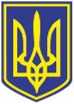 УКРАЇНАЧОРНОМОРСЬКИЙ МІСЬКИЙ ГОЛОВАР О З П О Р Я Д Ж Е Н Н Я     30.09.2022                                                              277Про       проведення        наради       щодо     забезпечення        нормативних      вимог  під       час       тимчасового          відстою автотранспорту         перед            заїздом      ДП МТП «Чорноморськ»    Зважаючи на занепокоєння громади міста Чорноморська, лист Державної установи «Одеського обласного центру контролю та профілактики хвороб МОЗ України» відокремленого підрозділу на водному транспорті від 22.08.2022 №169/02.1, керуючись статтями 33, 42 Закону   України  «Про  місцеве  самоврядування  в  Україні», ст.12, 96, 125-126, 158, 159, 160, 198 Земельного кодексу України,    1. Провести нараду щодо забезпечення нормативних    вимог  під час тимчасового відстою автотранспорту перед заїздом до II прохідної ДП МТП «Чорноморськ» 03.10.2022 о 16:00 із залученням наступних підприємств:Чорноморське відділення поліції Овідіопольського відділу поліціїДП «МТП «Чорноморськ»ДП ЧФ «АМПУ»ТОВ «Іллічівський зерновий термінал»СП ТОВ «Трансбалктермінал»ТОВ «Трансгрейнтермінал»ТОВ «Українська Чорноморська індустрія»ТОВ «СП Рісоіл термінал»ПАТ «Іллічівськзовніштранс»ТОВ «Олір Резорсіс»ТОВ «Фрам шиппінг едженсі»ТОВ «Транс-Сервіс»         2. Контроль за виконанням розпорядження покласти на заступника міського голови Руслана Саїнчука.            Міський голова                                                                                      Василь ГУЛЯЄВ                                                                                                                 